POSGRADO EN CIENCIAS SOCIALES UNGS-IDESCALENDARIO DE ACTIVIDADES ACADEMICAS 2015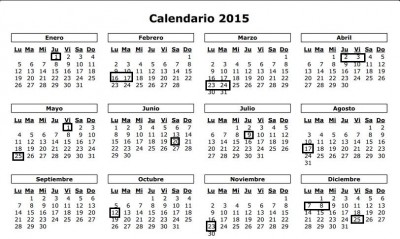 POSTULACIONES E INSCRIPCIONES:La inscripción al Programa de Posgrado está abierta todo el año (aún cuando algunos tipos de becas se asignan exclusivamente al inicio del año). La fecha límite para iniciar en los diferentes trimestres es:Primer trimestre:  Inscripción temprana: hasta 5/12/2014 Inscripción regular: hasta 27/02/2015 Inscripción complementaria: hasta 07/03/2015Segundo trimestre: hasta 15/06/2015Tercer trimestre: hasta 14/09/2015POSTULACION A BECAS:Plazo hasta el 10 de marzo 2015